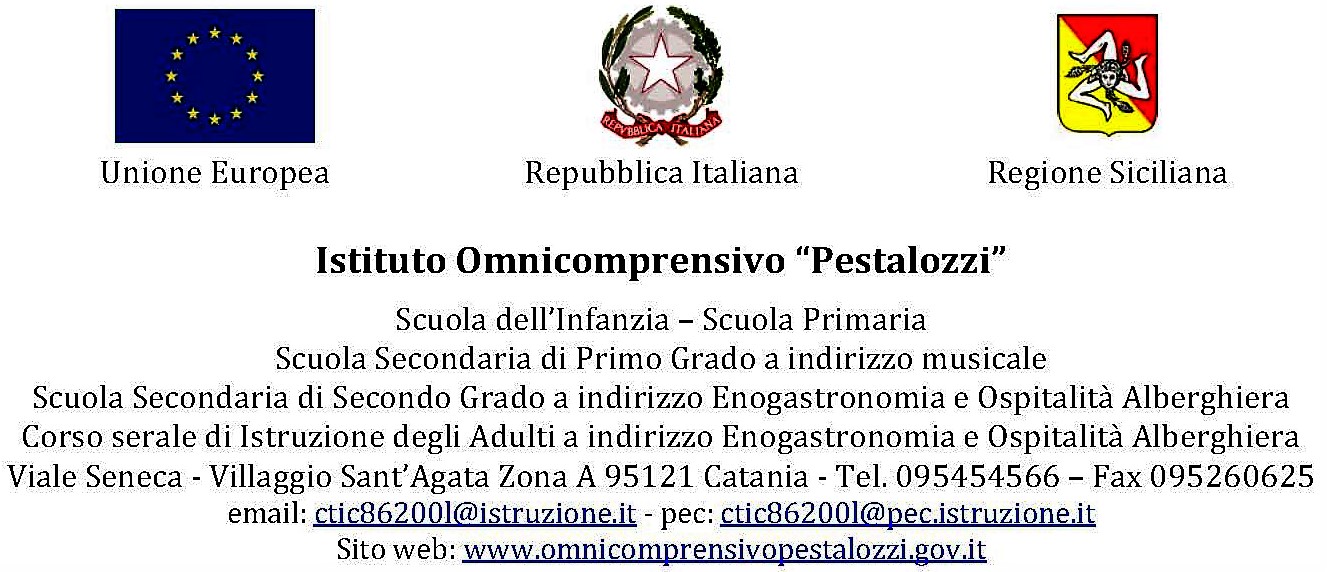 UNITÀ DI APPRENDIMENTOUNITÀ DI APPRENDIMENTOUNITÀ DI APPRENDIMENTODenominazioneAnno ScolasticoDestinatariData di avvio e conclusioneFasiRisorse umaneAltre risorseProdotto finaleCompetenze chiave per l’apprendimento permanente:1. COMPETENZA ALFABETICA FUNZIONALE 2. COMPETENZA MULTILINGUISTICA 3. COMPETENZA MATEMATICA E COMPETENZA IN SCIENZE, TECNOLOGIA E INGEGNERIA 4. COMPETENZA DIGITALE 5. COMPETENZA PERSONALE, SOCIALE E CAPACITA’ DI IMPARARE A IMPARARE  6. COMPETENZA IN MATERIA DI CITTADINANZA 7. COMPETENZA IMPRENDITORIALE 8. COMPETENZA IN MATERIA DI CONSAPEVOLEZZA ED ESPRESSIONE CULTURALI  1. COMPETENZA ALFABETICA FUNZIONALE 2. COMPETENZA MULTILINGUISTICA 3. COMPETENZA MATEMATICA E COMPETENZA IN SCIENZE, TECNOLOGIA E INGEGNERIA 4. COMPETENZA DIGITALE 5. COMPETENZA PERSONALE, SOCIALE E CAPACITA’ DI IMPARARE A IMPARARE  6. COMPETENZA IN MATERIA DI CITTADINANZA 7. COMPETENZA IMPRENDITORIALE 8. COMPETENZA IN MATERIA DI CONSAPEVOLEZZA ED ESPRESSIONE CULTURALI  Discipline coinvoltePrerequisitiEventuali Prodotti (Es. manufatti, cartelloni, performance, materiale digitale…) realizzati nelle varie fasiStrumentiProdotto finale (descrizione del compito di realtà)documentazione da archiviare: video, foto Competenza di riferimento:Competenza di riferimento:Competenza di riferimento:CompetenzeCompetenzeEvidenze osservabiliCompetenze sociali e civicheCompetenze sociali e civicheAbilitàAbilitàConoscenzeCompetenza di riferimento:Competenza di riferimento:Competenza di riferimento:AbilitàAbilitàConoscenzePIANO DI LAVORO-FASE PROGETTUALEPIANO DI LAVORO-FASE PROGETTUALEPIANO DI LAVORO-FASE PROGETTUALEPIANO DI LAVORO-FASE PROGETTUALEPIANO DI LAVORO-FASE PROGETTUALEPIANO DI LAVORO-FASE PROGETTUALEPIANO DI LAVORO-FASE PROGETTUALEPIANO DI LAVORO-FASE PROGETTUALEPIANO DI LAVORO-FASE PROGETTUALEAttività(eventuali discipline coinvolte)Attività(eventuali discipline coinvolte)Metodologia/Strategia adottataMetodologia/Strategia adottataMetodologia/Strategia adottataEventuali Prodotti da realizzare(Es. manufatti, cartelloni, performance, materiale digitale…)Eventuali Prodotti da realizzare(Es. manufatti, cartelloni, performance, materiale digitale…)Tempi1AA2BB3CC4DD5EE6FFVALUTAZIONE COMPETENZEVALUTAZIONE COMPETENZEVALUTAZIONE COMPETENZEVALUTAZIONE COMPETENZEVALUTAZIONE COMPETENZEVALUTAZIONE COMPETENZEVALUTAZIONE COMPETENZEVALUTAZIONE COMPETENZEVALUTAZIONE COMPETENZEALUNNO:ALUNNO:ALUNNO:ALUNNO:ALUNNO:ALUNNO:ALUNNO:ALUNNO:ALUNNO:INDICATORI DI COMPETENZAINDICATORI DI COMPETENZAINDICATORI DI COMPETENZAINDICATORI DI COMPETENZAINDICATORI DI COMPETENZAINDICATORI DI COMPETENZAINDICATORI DI COMPETENZALIVELLO*LIVELLO*AUTONOMIA: è capace di reperire da solo strumenti o materiali necessari e di usarli in modo efficaceAUTONOMIA: è capace di reperire da solo strumenti o materiali necessari e di usarli in modo efficaceAUTONOMIA: è capace di reperire da solo strumenti o materiali necessari e di usarli in modo efficaceAUTONOMIA: è capace di reperire da solo strumenti o materiali necessari e di usarli in modo efficaceAUTONOMIA: è capace di reperire da solo strumenti o materiali necessari e di usarli in modo efficaceAUTONOMIA: è capace di reperire da solo strumenti o materiali necessari e di usarli in modo efficaceAUTONOMIA: è capace di reperire da solo strumenti o materiali necessari e di usarli in modo efficaceRELAZIONE: Interagisce con i compagni, sa esprimere ed infondere fiducia, sa creare un clima propositivoRELAZIONE: Interagisce con i compagni, sa esprimere ed infondere fiducia, sa creare un clima propositivoRELAZIONE: Interagisce con i compagni, sa esprimere ed infondere fiducia, sa creare un clima propositivoRELAZIONE: Interagisce con i compagni, sa esprimere ed infondere fiducia, sa creare un clima propositivoRELAZIONE: Interagisce con i compagni, sa esprimere ed infondere fiducia, sa creare un clima propositivoRELAZIONE: Interagisce con i compagni, sa esprimere ed infondere fiducia, sa creare un clima propositivoRELAZIONE: Interagisce con i compagni, sa esprimere ed infondere fiducia, sa creare un clima propositivoPARTECIPAZIONE: collabora, offre il proprio contributoPARTECIPAZIONE: collabora, offre il proprio contributoPARTECIPAZIONE: collabora, offre il proprio contributoPARTECIPAZIONE: collabora, offre il proprio contributoPARTECIPAZIONE: collabora, offre il proprio contributoPARTECIPAZIONE: collabora, offre il proprio contributoPARTECIPAZIONE: collabora, offre il proprio contributoATTEGGIAMENTO: formula richieste di aiutoATTEGGIAMENTO: formula richieste di aiutoATTEGGIAMENTO: formula richieste di aiutoATTEGGIAMENTO: formula richieste di aiutoATTEGGIAMENTO: formula richieste di aiutoATTEGGIAMENTO: formula richieste di aiutoATTEGGIAMENTO: formula richieste di aiutoATTEGGIAMENTO: formula richieste di aiutoATTEGGIAMENTO: formula richieste di aiutoRESPONSABILITA’: rispetta i temi assegnati e le fasi previste del lavoro, porta a termine la consegna ricevutaRESPONSABILITA’: rispetta i temi assegnati e le fasi previste del lavoro, porta a termine la consegna ricevutaRESPONSABILITA’: rispetta i temi assegnati e le fasi previste del lavoro, porta a termine la consegna ricevutaRESPONSABILITA’: rispetta i temi assegnati e le fasi previste del lavoro, porta a termine la consegna ricevutaRESPONSABILITA’: rispetta i temi assegnati e le fasi previste del lavoro, porta a termine la consegna ricevutaRESPONSABILITA’: rispetta i temi assegnati e le fasi previste del lavoro, porta a termine la consegna ricevutaRESPONSABILITA’: rispetta i temi assegnati e le fasi previste del lavoro, porta a termine la consegna ricevutaFLESSIBILITA’: reagisce a situazioni o esigenze non previste con proposte divergenti, con soluzioni funzionali, con utilizzo originale di materialiFLESSIBILITA’: reagisce a situazioni o esigenze non previste con proposte divergenti, con soluzioni funzionali, con utilizzo originale di materialiFLESSIBILITA’: reagisce a situazioni o esigenze non previste con proposte divergenti, con soluzioni funzionali, con utilizzo originale di materialiFLESSIBILITA’: reagisce a situazioni o esigenze non previste con proposte divergenti, con soluzioni funzionali, con utilizzo originale di materialiFLESSIBILITA’: reagisce a situazioni o esigenze non previste con proposte divergenti, con soluzioni funzionali, con utilizzo originale di materialiFLESSIBILITA’: reagisce a situazioni o esigenze non previste con proposte divergenti, con soluzioni funzionali, con utilizzo originale di materialiFLESSIBILITA’: reagisce a situazioni o esigenze non previste con proposte divergenti, con soluzioni funzionali, con utilizzo originale di materialiCONSAPEVOLEZZA: è consapevole degli effetti delle sue scelte e delle sue azioniCONSAPEVOLEZZA: è consapevole degli effetti delle sue scelte e delle sue azioniCONSAPEVOLEZZA: è consapevole degli effetti delle sue scelte e delle sue azioniCONSAPEVOLEZZA: è consapevole degli effetti delle sue scelte e delle sue azioniCONSAPEVOLEZZA: è consapevole degli effetti delle sue scelte e delle sue azioniCONSAPEVOLEZZA: è consapevole degli effetti delle sue scelte e delle sue azioniCONSAPEVOLEZZA: è consapevole degli effetti delle sue scelte e delle sue azioni*LIVELLI*LIVELLI*LIVELLI*LIVELLI*LIVELLI*LIVELLI*LIVELLI*LIVELLI*LIVELLIA-AVANZATOA-AVANZATOL’alunno/a mostra padronanza nell’uso di conoscenze ed abilità; possiede senso critico ed assume decisioni consapevoliL’alunno/a mostra padronanza nell’uso di conoscenze ed abilità; possiede senso critico ed assume decisioni consapevoliL’alunno/a mostra padronanza nell’uso di conoscenze ed abilità; possiede senso critico ed assume decisioni consapevoliL’alunno/a mostra padronanza nell’uso di conoscenze ed abilità; possiede senso critico ed assume decisioni consapevoliL’alunno/a mostra padronanza nell’uso di conoscenze ed abilità; possiede senso critico ed assume decisioni consapevoliL’alunno/a mostra padronanza nell’uso di conoscenze ed abilità; possiede senso critico ed assume decisioni consapevoliL’alunno/a mostra padronanza nell’uso di conoscenze ed abilità; possiede senso critico ed assume decisioni consapevoliB- INTERMEDIOB- INTERMEDIOL’alunno/a sa utilizzare conoscenze ed abilità; compie scelte consapevoliL’alunno/a sa utilizzare conoscenze ed abilità; compie scelte consapevoliL’alunno/a sa utilizzare conoscenze ed abilità; compie scelte consapevoliL’alunno/a sa utilizzare conoscenze ed abilità; compie scelte consapevoliL’alunno/a sa utilizzare conoscenze ed abilità; compie scelte consapevoliL’alunno/a sa utilizzare conoscenze ed abilità; compie scelte consapevoliL’alunno/a sa utilizzare conoscenze ed abilità; compie scelte consapevoliC- BASE C- BASE L’alunno/a svolge compiti semplici anche in situazioni nuove, mostrando di possedere conoscenze e abilità fondamentali.L’alunno/a svolge compiti semplici anche in situazioni nuove, mostrando di possedere conoscenze e abilità fondamentali.L’alunno/a svolge compiti semplici anche in situazioni nuove, mostrando di possedere conoscenze e abilità fondamentali.L’alunno/a svolge compiti semplici anche in situazioni nuove, mostrando di possedere conoscenze e abilità fondamentali.L’alunno/a svolge compiti semplici anche in situazioni nuove, mostrando di possedere conoscenze e abilità fondamentali.L’alunno/a svolge compiti semplici anche in situazioni nuove, mostrando di possedere conoscenze e abilità fondamentali.L’alunno/a svolge compiti semplici anche in situazioni nuove, mostrando di possedere conoscenze e abilità fondamentali.D - INIZIALED - INIZIALEL’alunno/a, opportunamente guidato, svolge compiti semplici in situazioni note.L’alunno/a, opportunamente guidato, svolge compiti semplici in situazioni note.L’alunno/a, opportunamente guidato, svolge compiti semplici in situazioni note.L’alunno/a, opportunamente guidato, svolge compiti semplici in situazioni note.L’alunno/a, opportunamente guidato, svolge compiti semplici in situazioni note.L’alunno/a, opportunamente guidato, svolge compiti semplici in situazioni note.L’alunno/a, opportunamente guidato, svolge compiti semplici in situazioni note.